Operacja współfinansowana przez Unię Europejską ze środków finansowych Europejskiego Funduszu Morskiego i Rybackiego PROGRAM OPERACYJNY „RYBACTWO I MORZE 2014-2020”Działanie 2.1 Innowacje w ramach Priorytetu 2 – Wspieranie akwakultury zrównoważonej środowiskowo, zasobooszczędnej, innowacyjnej, konkurencyjnej i opartej na wiedzyumowa o dofinansowanie nr 00004-6521.1-OR1600005/17/20;Projekt pt. „Opracowanie technologii nowych i innowacyjnych produktów z karpia w celu zapewnienia całorocznego zbytu tego surowca z gospodarstw akwakultury”ZAPYTANIE OFERTOWE NA ZAKUP I DOSTAWĘ „SZKŁA LABORATORYJNEGO I DROBNYCH AKCESORIÓW LABORATORYJNYCH” DO BADAŃ NAUKOWYCHZAMAWIAJĄCY Zachodniopomorski Uniwersytet Technologiczny w Szczecinie al. Piastów 42, 71-065 Szczecin NIP: 852-254-50-56 OSOBA UPRAWNIONA DO KONTAKTU Z OFERENTAMI:Grzegorz Tokarczyk tel. 602639130; e-mail: gtokarczyk@zut.edu.plGrzegorz Bienkiewicz, tel. 501637991, e-mail: gbienkiewicz@zut.edu.pl MIEJSCE DOSTAWY: 
Zachodniopomorski Uniwersytet Technologiczny w Szczecinie Wydział Nauk o Żywności i RybactwaKatedra Technologii Rybnej, Roślinnej i Gastronomicznejul. Papieża Pawła VI nr 3, 71-459 SzczecinTERMIN WYKONANIA ZAMÓWIENIA:Zamówienie podlegać będzie wykonaniu na podstawie zawartej z Zamawiającym umowy sprzedaży 
z dostarczeniem przedmiotu zamówienia do miejsca dostawy, o którym mowa w dziale III powyżej. Wskazana umowa (zwana dalej „Umową) będzie uwzględniać również ofertę Wykonawcy, z którym Umowa będzie zawierana. Umowa nie będzie zawierać postanowień (warunków realizacji) mniej korzystnych dla Zamawiającego niż wynikające warunków wyznaczonych w niniejszym zapytaniu oraz oferty wykonawcy, z którym Umowa będzie zawierana.   Wszystkie urządzenia stanowiące przedmiot niniejszego zapytania (zwane dalej łącznie również jako „Akcesoria i szkło laboratoryjne”) winny być dostarczone nie później niż w ciągu 3 tygodni od daty zawarcia Umowy. Na okoliczność dostarczenia zamówienia i jego odbioru przez przedstawicieli Zamawiającego zostanie sporządzony i podpisany stosowny protokół zdawczo-odbiorczy (zwany dalej „Protokołem Odbioru”).  INNE WARUNKI REALIZACJI ZAMÓWIENIA, W TYM WARUNKI PŁATNOŚCI:Wymagane jest udzielenie gwarancji na Akcesoria laboratoryjne na okres nie krótszy niż 12 miesięcy liczone od daty podpisania Protokołu Odbioru (wskazany minimalny termin dotyczy tylko Akcesoriów (pipety zmiennopojemnościowe), o których mowa w dziale VIII niniejszego zapytania). Płatność po podpisaniu Protokołu Odbioru, przelewem na rachunek bankowy wskazany w fakturze 
(a w przypadku gdy Wykonawca nie wystawia faktur – rachunku) w terminie 21 dni od daty dostarczenia faktury/rachunku. Maksymalna kwota zapłaty – cena za Sprzęt zaoferowana w złożonej ofercie tego Wykonawcy, z którym Umowa zostanie zawarta  SPOSÓB PRZYGOTOWANIA (ZAWARTOŚĆ MINIMUM) OFERTY: Zaleca się aby oferta została przygotowana i złożona Zamawiającemu na Formularzu Ofertowym, stanowiącym załącznik nr 1 niniejszego zapytania (poniżej w niniejszym pliku), przy czym oferta powinna zawierać minimum: dane identyfikujące Wykonawcę składającego ofertę, w szczególności nazwę (firmę) Wykonawcy– a w przypadku Wykonawców będących osobami fizycznymi – imię i nazwiskocenę netto i brutto podaną w PLN za każde z akcesoriów i rodzaju szkła laboratoryjnego wskazanych w dziale IX poniżej oraz ich sumę brutto (zwaną dalej „CENĄ ZA ZAMÓWIENIE”).   markę symbol lub innego rodzaju oznaczenie identyfikujące dla każdego oferowanego rodzaju szkła lub akcesoriów laboratoryjnych spośród wskazanych w dziale IX składających się na przedmiot niniejszego zapytaniapodpis osoby działającej w imieniu oferenta (Wykonawcy składającego ofertę), przy czym 
z racji wskazanego w dziale VI poniżej sposobu składania ofert  (poczta e-mail) dopuszczalne jest przesłanie oferty jako skan z podpisem. Postanowienie nie narusza możliwości złożenia oferty podpisanej elektronicznie, jednak wyżej wskazana forma zeskanowanego dokumentu 
z podpisem jest w pełni wystarczająca     Dla ważności oferty nie jest wymagane podanie informacji innych niż wskazane powyżej minimum 
w pkt 1) – 4). Ewentualny brak informacji w Ofercie innych niż wymagane w odnośnikach pkt 7 powyżej będzie poczytany za złożenie oferty na Sprzęt odpowiadający wymogom niniejszego zapytania, tak co do przedmiotu, jak i warunków wykonania zamówienia, w szczególności wyżej wymaganego okresu udzielenia gwarancji.  Jeżeli Wykonawca ubiega się o przyznanie punktów w ramach wskazanego w dziale VII kryterium oceny ofert pn. Okres Gwarancji jego oferta powinna zawierać termin (okres) udzielonej gwarancji 
na Akcesoria laboratoryjne (pipety zmiennopojemnościowe), pod rygorem nieprzyznania ofercie punktów w ramach ww. kryterium   Dany Wykonawca może złożyć tylko jedną ofertę (złożenia dwóch lub więcej ofert przez tego samego wykonawcę i niewycofanie ich przed terminem składania ofert tak aby została tylko jedna, skutkuje odrzucenie wszystkich ofert złożonych przez tego Wykonawcę) Oferta musi być złożona na całość przedmiotu zamówienia (nie dopuszcza się w szczególności możliwości składania oferty tylko na niektóre z urządzeń spośród wskazanych w dziale VIII poniżej). 
Nie dopuszcza się również możliwości składania ofert wariantowych  Termin i sposób złożenia ofertyOferta powinna być przesłana za pośrednictwem poczty elektronicznej na adres: gtokarczyk@zut.edu.pl do dnia 22.11.2021 r., godz. 10:00. W tytule maila należy wpisać „AKCESORIA i SZKŁO LABORATORYJNE”Złożona ofertą Wykonawca pozostaje związany przez okres nie krótszy niż 30 dni licząc od dnia, który stanowi termin składania ofert  KRYTERIA OCENY OFERTY i WYBÓR WYKONAWCY ZAMÓWIENIAZamawiający powierzy realizację niniejszego zamówienia (zawrze Umowę) z Wykonawcą, który w odpowiedzi na niniejsze zapytanie złoży ofertę ważną i którego oferta zostanie uznana za ofertę najkorzystniejszą w świetle niżej wskazanych kryteriów oceny ofert.  Za ofertę ważną każda ofert która łącznie będzie spełniać następujące warunki:Oferta spełniać będzie wymogi minimum jej złożenia określone w dziale V i VIII , przy czym brak w ofercie informacji o okresie udzielonej gwarancji, skutkować będzie tylko przyjęciem, że zaoferowano minimalny okres gwarancji na Akcesoria a oferta nie uzyska punktów w ramach niżej wskazanego kryterium „Okres Gwarancji)  Oferta nie będzie zawierać postanowień sprzecznych z postanowieniami działu III – V  Oferta nie będzie zawierać informacji wskazujących, że oferowane Akcesoria i szkło laboratoryjne nie odpowiada parametrom i innym wymaganiom technicznym określonym w dziale VIII poniżej      Jeżeli złożona oferta będzie zawierać omyłki pisarskie lub rachunkowe, w tym błędną stawkę podatku VAT  Zamawiający zastrzega sobie prawo jej poprawienia w celu zapewnienia zgodności z warunkami niniejszego zapytania, pod warunkiem poprawienie, o który mowa powyżej będzie możliwe do dokonania samodzielnie po stronie Zamawiającego w oparciu o działania matematyczne na podstawie danych zwartych w złożonej ofercie i niniejszego dokumentu zapytania ofertowego. Brak akceptacji Wykonawcy dla poprawień jak wyżej w jego ofercie skutkuje jej nieważnością. Kryteria oceny:Przy ocenie ofert w niniejszym postepowaniu Zamawiający będzie kierował się następującymi kryteriami, którym przypisze następujące wagi (znaczenie):1) Cena – waga kryterium: maksymalnie 90 %2) Okres Gwarancji na Akcesoria (pipety zmiennopojemnościowe)– waga kryterium: maksymalnie 10%gdzie podane wyżej wagi procentowe są wagami punktowymi według zasady: jeden procent (%) = jeden punkt wagowyad 1) W ramach kryterium „Cena” (wskaźnik wagi kryterium oznaczony jako „C”) – oferta ważna z najniższą CENĄ ZA ZAMÓWIENIE uzyska 90 punktów wagowych. Pozostałe oferty ważne otrzymają punkty w ilości proporcjonalnie mniejszej, wyliczonej według następującego wzoru: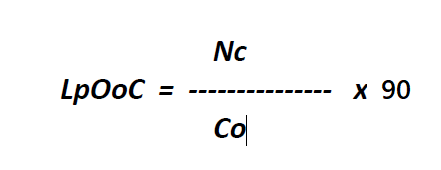 Gdzie,• LpOoC - oznacza liczbę punktów za cenę w ramach kryterium w ofercie ocenianej;• Nc - oznacza najniższą oferowaną CENĘ ZA ZAMÓWIENIE spośród ofert podlegających ocenie;• Co – oznacza CENĘ ZA ZAMÓWIENIE w ofercie ocenianej.Ad2) Kryterium „Okres Gwarancji” (wskaźnik oznaczony jako „G”). Minimalny wymagany, pod rygorem odrzucenia oferty, okres gwarancji na zaoferowane Akcesoria (pipety zmiennopojemnościowe) ma być nie krótszy niż 12 miesięcy od daty podpisania Protokołu Odbioru, o którym mowa w dziale IV powyżej.Jeżeli deklarowany w ofercie okres (długość udzielenia) gwarancji na Akcesoria (pipety zmiennopojemnościowe) będzie:1) Wynosił 36 miesięcy lub dłuższej, licząc od daty podpisania Protokołu Odbioru  - oferta ta uzyska 
10 punktów;2) Wynosił 24 miesięcy i więcej (przy czym nie osiągnie 36 miesięcy), licząc od daty podpisania protokołu odbioru - oferta ta uzyska 5 punktów.Za ofertę najkorzystniej uzna będzie oferta ważna, które uzyska najwyższy bilans punktów (suma punktów = LpOoC + G) Zamawiający zastrzega sobie prawo wyboru oferty najkorzystniejszej w przypadku, gdy złożona zostanie tylko jedna ważna ofertaOPIS PRZEDMIOTU ZAMÓWIENIA:Następujące rodzaje urządzeń o następujących parametrach i wymaganiach minimumAkcesoria laboratoryjne (pipety zmiennopojemnościowe)Szkło laboratoryjnePOSTANOWIENIA KOŃCOWE • Nie dopuszcza się składania ofert na poszczególne elementy zestawu, jedynie na całość ale z podaniem cen na poszczególne elementy.• Wymagane będzie wystawienie faktur na każdy element osobno.• Złożenie zapytania ofertowego, jak też otrzymanie w wyniku zapytania oferty cenowej nie jest równoznaczne ze złożeniem zamówienia przez Zachodniopomorski Uniwersytet Technologiczny w Szczecinie i nie łączy się z koniecznością zawarcia przez niego umowy.• Zamawiający zastrzega sobie prawo odwołania niniejszego postępowania lub unieważnienia bez podania przyczyny.• Z tytułu odwołania lub unieważnienia postępowania uczestnikowi postępowania (Oferentowi) nie będą przysługiwać żadne roszczenia względem Zamawiającego, w tym roszczenie o zwrot kosztów złożenia oferty.• Wybór oferty najkorzystniejszej (przyjęcie oferty) nie będzie jednoznaczny z zawarciem Umowy o zamówienie. Ewentualne zawarcie pomiędzy Zamawiającym, a Oferentem oferty najkorzystniejszej Umowy o zamówienie nastąpi odrębnie w terminie związania ofertą.• Zamawiający zastrzega sobie prawo zmiany postanowień niniejszego zapytania, w szczególności w reakcji na składane wnioski, przy czym dokonanie zmian (modyfikacji) w niniejszym zapytaniu jest wyłącznym uprawnieniem Zamawiającego (Wykonawcy nie przysługuje roszczenie o dokonanie wnioskowanych zmian). Zmiany, o których mowa w niniejszym ustępie będą mogły być wykonane (będą dopuszczalne) jedynie w okresie przed upływem terminu składania ofert.• Zamawiający zakończy postępowanie bez wyboru oferty, w przypadku, kiedy cena najkorzystniejszej oferty przekroczy środki jakie Zamawiający może przeznaczyć na realizację zadania.• klauzula informacyjna RODO w związku z niniejszym postępowaniem stanowi załącznik nr 2 niniejszego zapytaniaAtrybutParametryRodzaj sprzętuPipety zmiennopojemnosciowe.ZastosowanieOdmierzanie roztworów w zakresach podanych poniżejWymagane parametryPipety zmiennopojemnościowe w zakresie odmierzanych objętości od 100 do 1000 mikrolitrów (z dokładnością zmiany objętości nie gorszą niż co 100 mikrolitrów) – ilość 15 sztukPipety zmiennopojemnościowe w zakresie odmierzanych objętości od 1000 do 5000 mikrolitrów (z dokładnością zmiany objętości nie gorszą niż co 100 mikrolitrów) – ilość 15 sztukPipety powinny być wyposażone w „automatyczny” wyrzut końcówek.Wymagane parametryPipety zmiennopojemnościowe w zakresie odmierzanych objętości od 100 do 1000 mikrolitrów (z dokładnością zmiany objętości nie gorszą niż co 100 mikrolitrów) – ilość 15 sztukPipety zmiennopojemnościowe w zakresie odmierzanych objętości od 1000 do 5000 mikrolitrów (z dokładnością zmiany objętości nie gorszą niż co 100 mikrolitrów) – ilość 15 sztukPipety powinny być wyposażone w „automatyczny” wyrzut końcówek.Gwarancja min 12 miesiąceLp.Wyszczególniony zakres rzeczowyIlość/sztuk1Probówki Egertza (szklane, ze szlifem) pojemność 15 ml z korkiem PP, z podziałką (skalą)1002Zlewki szklane pojemność 250 ml ze skalą i wylwewm, bezbarwne, wysokie min 120 mm203Zlewki szklane pojemność 500 ml ze skalą i wylwewm, bezbarwne, wysokie min 150 mm204Kolby próżniowe szklane o pojemności 250 ml (Kolba szklana, (Erlenmeyera), próżniowa z króćcem szklanym. Posiadająca pierścień wzmacniający. Przyłącze szklane do próżni ɸ9 mm.105Kolba szklana, stożkowa (Erlenmeyera) pojemność  250 ml z wąską szyją, na szlif506Butelka szklana z niebieską zakrętką GL 45, BORO 3.3. Do przechowywania substancji wrażliwych na światło.  Pojemność: 250 ml, Gwint: GL 45207Szklany cylinder miarowy klasy B, ze stopką plastikową oraz znacznikiem PP. Pojemność: 100 ml,  Nadruk skali niebieski lub brązowy.208Rozdzielacz gruszkowy z kranem teflonowym oraz ze szlifem pojemność 250 ml. Z korkiem z PP209Szklany lejek laboratoryjny ogólnego zastosowania. ɸ około 100 mm, kąt rozwarcia około 60°. Wysokość  lejka:  około 200 mm.2010Lejek Buchnera Lejek filtracyjny, posiada stałą, perforowaną płytę. Glazurowany wewnątrz jak i na zewnątrz. Pojemność pomiędzy 150 a 200 ml.511Biureta prosta klasy B. Kran teflonowy skala niebieska z paskiem Schellbacha. Pojemność 10 ml dokładność podziałki nie mniejsza niż 0,1 ml.5